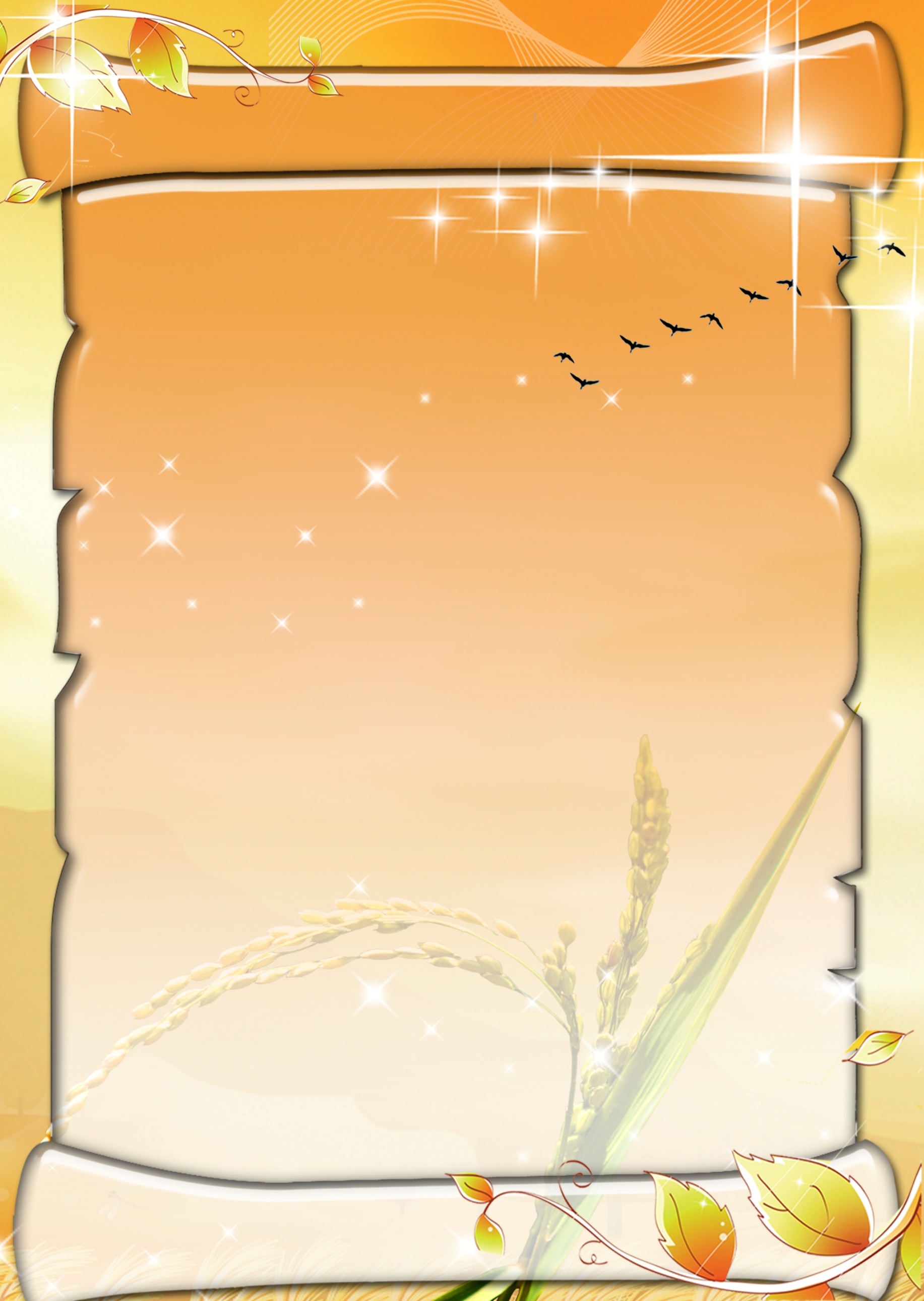 Проект «Что  нам  Осень  принесла»Средняя  группа                       Воспитатели:                                               Корозникова  О.Э.                                               Кожевникова  О.АПроект «Что  нам  Осень  принесла»(краткосрочный)Тип: практико - ориентированныйСредняя   группа Проблема: Дети  плохо  знакомы  с  овощами  и  фруктами, их  жизненными  проявлениями (рост, уход).Низкий  уровень  включённости  родителей  в  воспитательно – образовательный  процесс  ДОУ.Цель проекта: Развитие познавательных и творческих способностей  детей  в  процессе     экологического  воспитания  в  ДОУ.Задачи: Формирование знаний об  овощах  и  фруктах (питание, рост, развитие);Формирование представлений о тесной  взаимосвязи  человека  и  природы;Развитие эмоционально-доброжелательного отношения к живым объектам природы в процессе общения с ними;Вовлечение  родителей  в разнообразные виды детской деятельностиСпособствовать взаимодействию детского сада и семьи по воспитанию бережного отношения детей к природе.Выполнение проекта:Работа с детьми:Интегрированное занятие «Дары  Осени».       Цель: дать знания об овощах  и  фруктах (особенностях, пользе и т.д), учить различать характерные признаки овощей  при  помощи  различных    анализаторов;развивать тактильную память;развивать любознательность, наблюдательность.Занятие  по  ознакомлению  с  художественной  литературой «Вечер  загадок»      Цель:учить  узнавать  овощи  и  фрукты  по  характерным  особенностям;развивать  образное  мышление;развивать  интерес  к  устному  народному  творчеству.Занятие «Весёлый  огород» (лепка)      Цель:продолжать учить лепить предметы различной  формы, сплющивать    пальчиками;   воспитывать отзывчивость, доброту Занятие «Ваза  с  фруктами» (аппликация)       Цель:продолжать  учить  пользоваться  ножницами;воспитывать  эмоциональное  отношение  к  продуктивной  деятельности.Спортивное  развлечение  «Во  саду  ли  в  огороде»Цель:формировать  умение  применять  свои  знания  в  играх;развитие  основных  видов  движений.Раскраски на тему  овощей  и  фруктов. Дидактические игры «Угадай  по  описанию», «Третий лишний», «Путаница», «Угадай  по  контуру», «Найди  пару», «В  саду, в  огороде»           Работа с родителями:Наглядная информация «Поговорите  с  ребёнком  дома».Консультация: «Овощи  и  фрукты – основа  питания  ребёнка»Совместная деятельность детей и родителей – изготовление  поделок  из  овощей  и  фруктов. Презентация  проекта:Проведение   праздника  «Что  нам  Осень  принесла»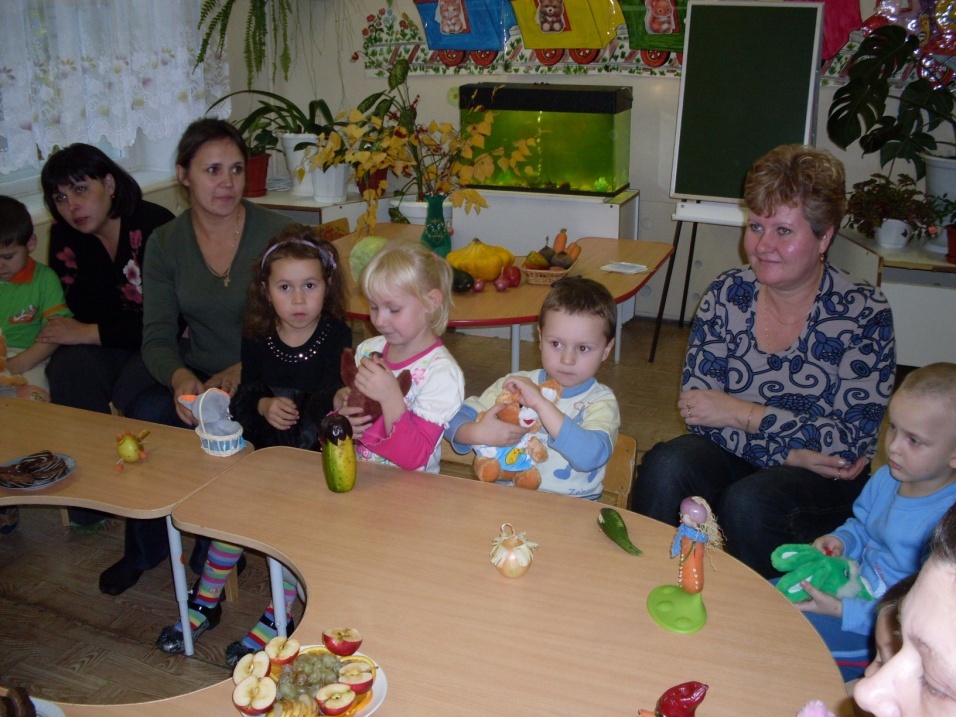 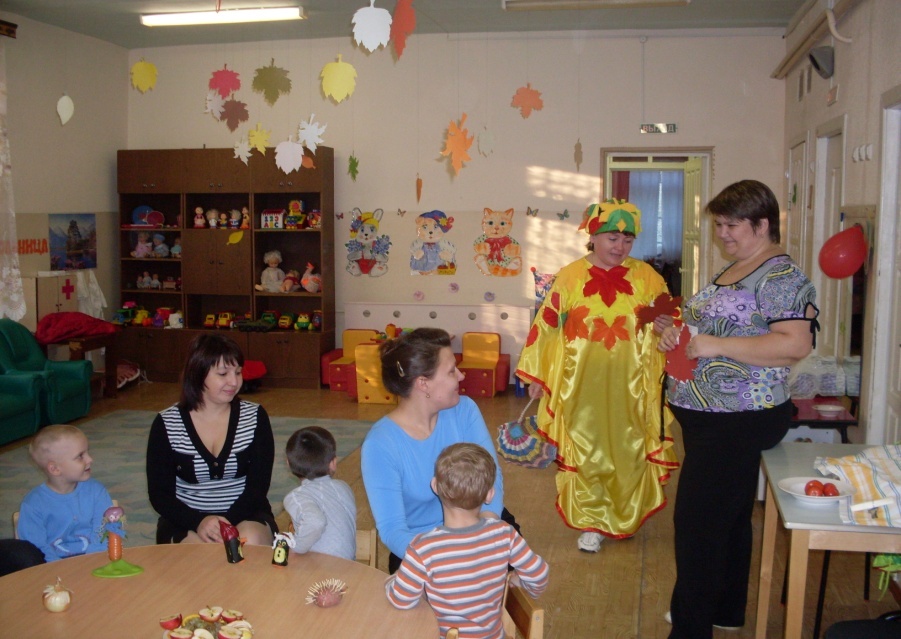 Дидактическая  игра: «Узнай  по  писанию», «Узнай  на  вкус».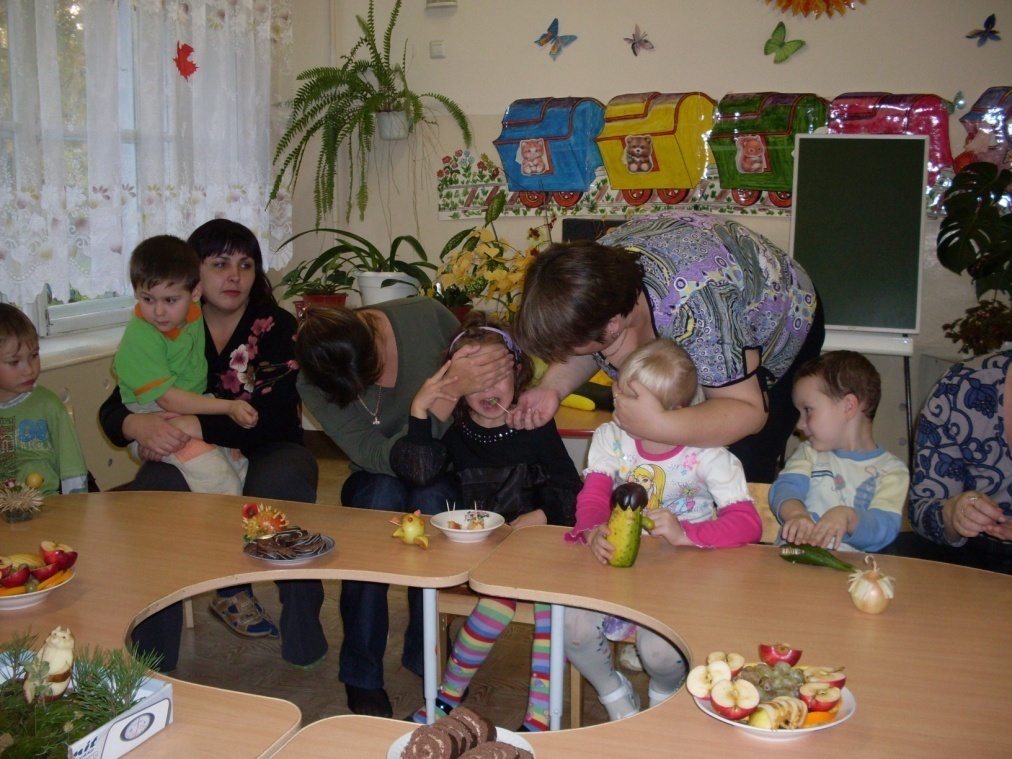 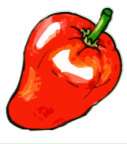 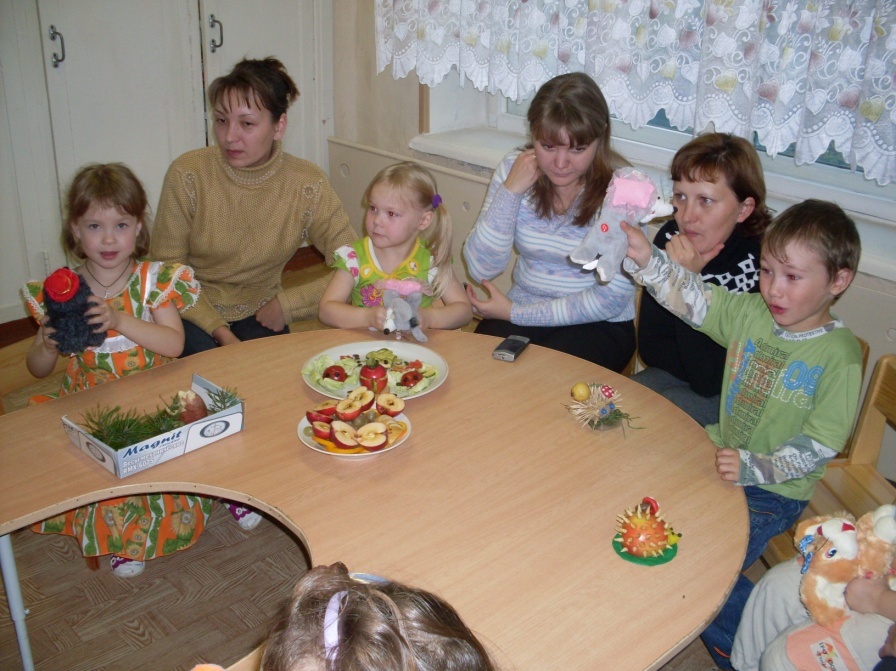 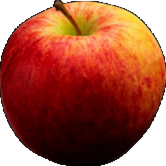 Оформление  выставки   поделок  из  овощей  и  фруктов: «Осенняя  фантазия»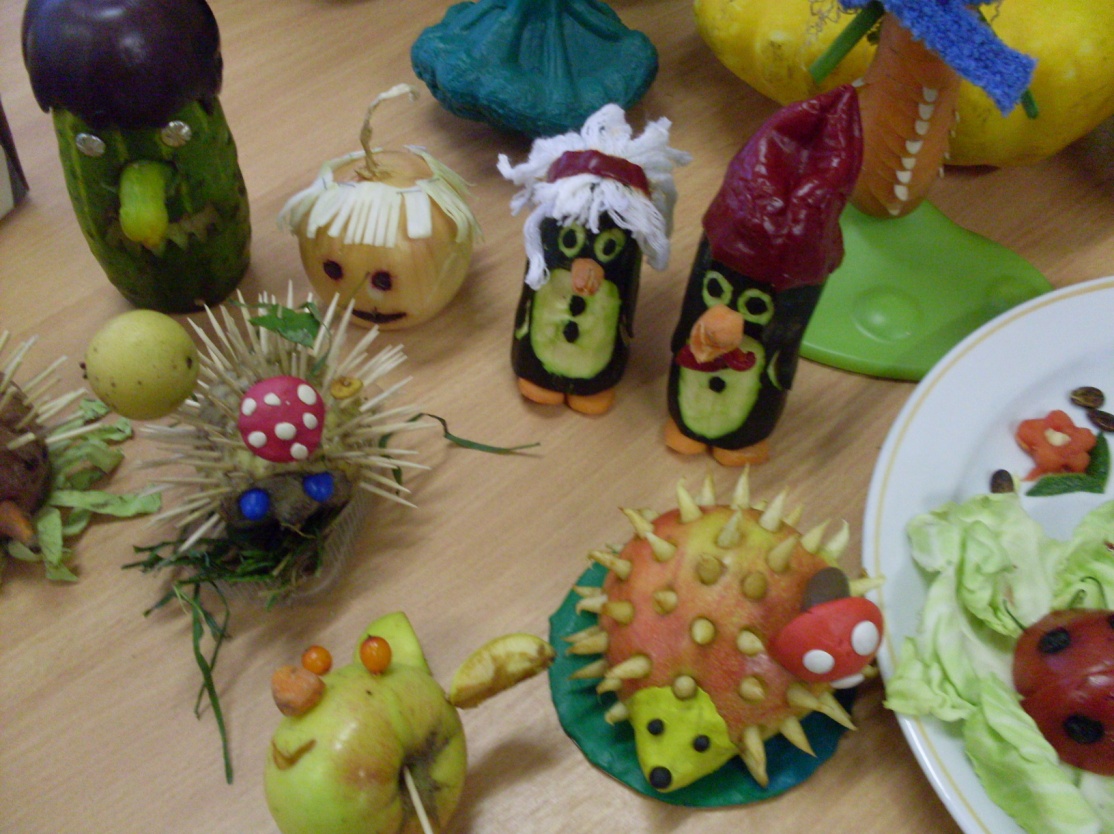 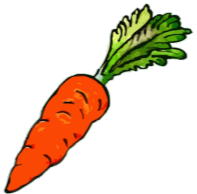 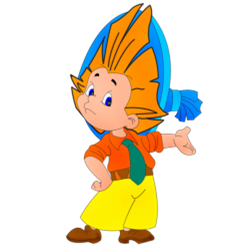 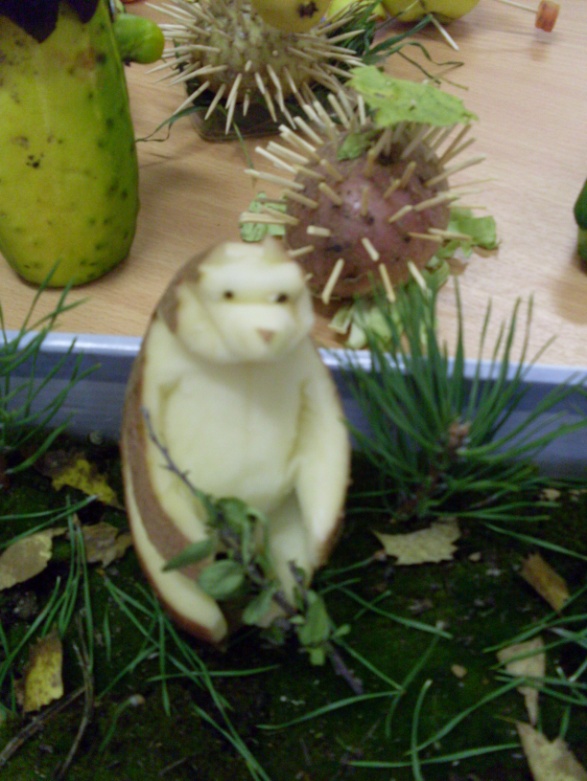 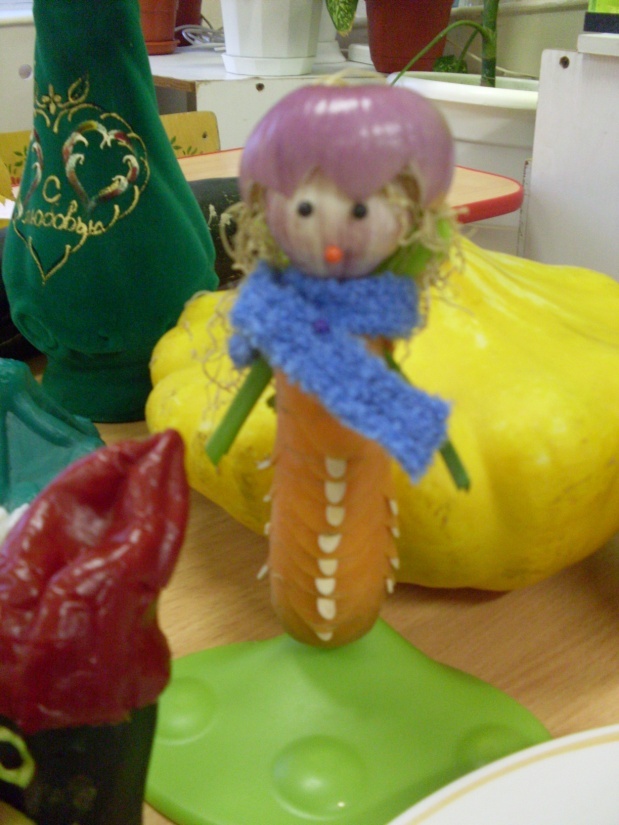 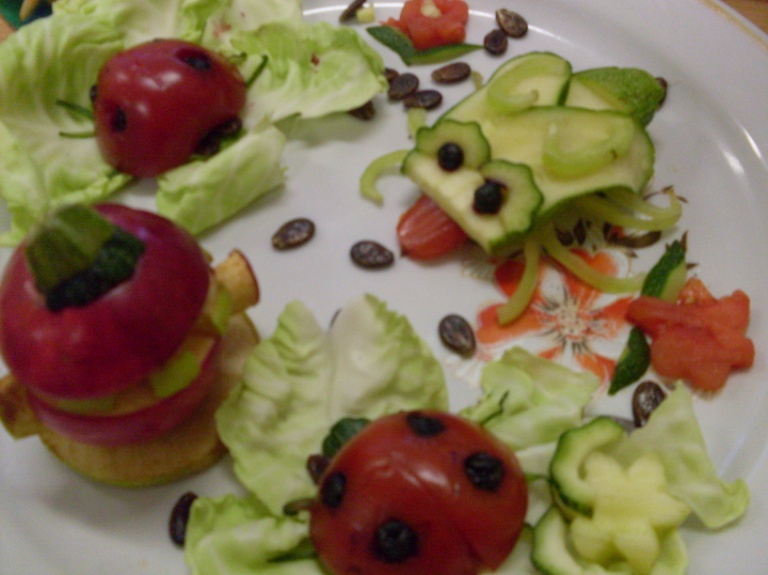 Результат проекта:Таким  образом, комплексная  реализация  мероприятий  по  экологическому воспитанию  через  организацию  проектной  деятельности  способствовала:Росту профессионализма воспитателя, реальным достижениям в работе с детьми, знанием и практическим владением методами экологического образования и воспитания; Более глубокому расширению экологических знаний воспитанников, осознанию детьми бережного отношения к природе.Включению  родителей  в  педагогический  процесс  в  ДОУ.Установлению  эмоционально – положительных  взаимоотношений  родитель – ребёнок – педагог.